Supplementary InformationSupplementary Figures and TablesTable S1: Statistics on inactive lever and perseverative responding (wasted lever presses during the time-out period) during cocaine self-administration (SA) of WT, α5SNP and α5KO rats.Two-way ANOVAs performed on inactive or wasted lever presses during the different phases of the cocaine SA study.Table S2: Number of sessions to reach the criterion during cocaine self-administration (SA) of WT, α5SNP and α5KO rats.The one-way ANOVAs were performed on the number of sessions to reach the criterion during the different phases of the cocaine SA study.Table S3: description of the clinical sample with data about CUD relapse after removal of outliers, N =306. SD, standard deviation; SUD, substance use disorder; CUD, cocaine use disorder; IQR, interquartile range.Table S4: Characteristics of SNPs in high linkage disequilibrium with rs950776 and their normalized effect size (NES) according to GTEx portal.Table S5: significant eQTLs for the six SNPs tested with relapse of cocaine use disorder. File available at https://www.editorialmanager.com/proneu/download.aspx?id=22319&guid=81833ff4-1cb6-4f46-b152-0f1e0a992627&scheme=1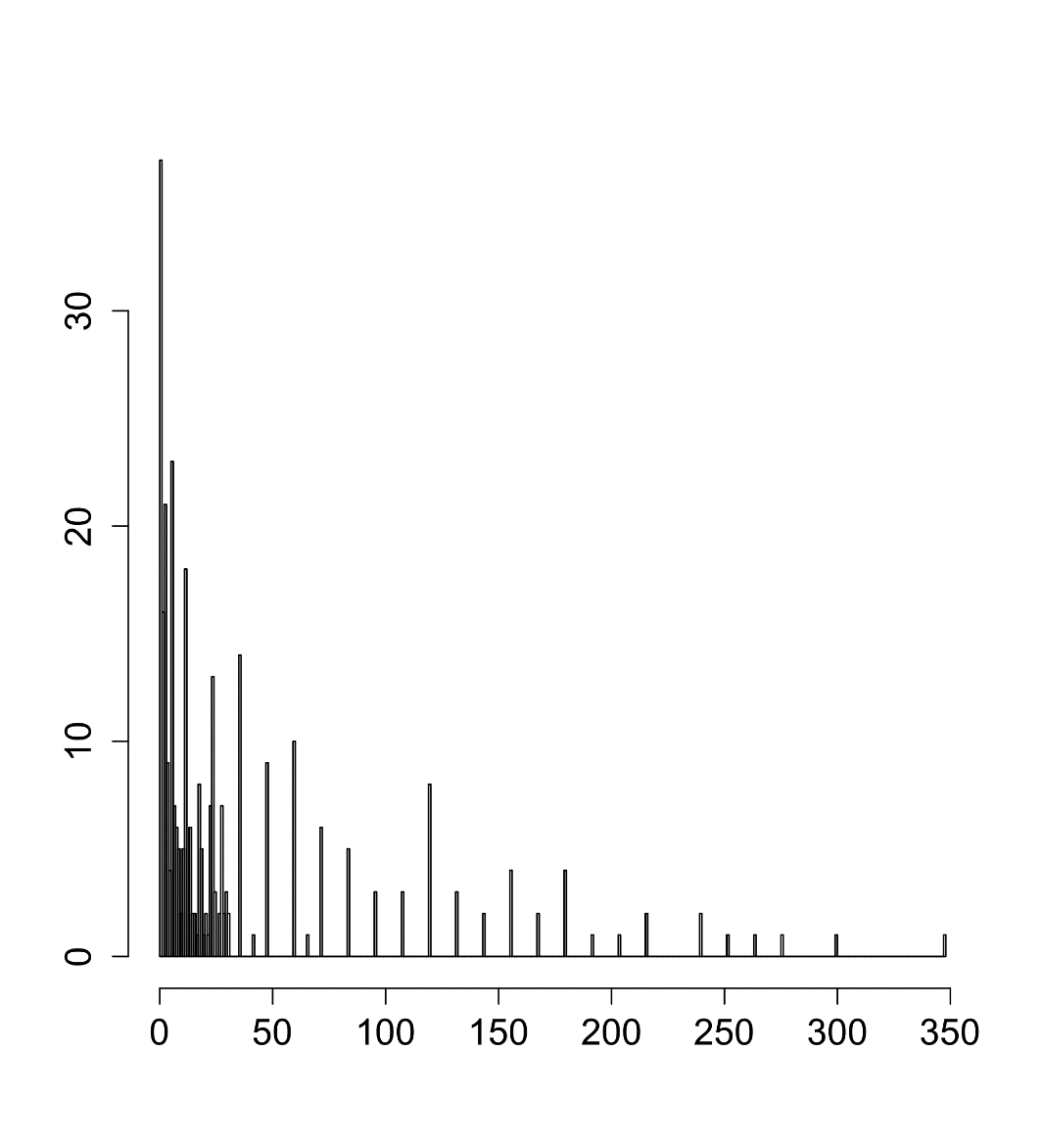 Fig. S1: Distribution of the delay to relapse to cocaine use (months) in the human sampleFig. S2: Linkage disequilibrium in 21 SNPs from the CHRNA5-A3-B4 cluster according to HAPLOVIEW 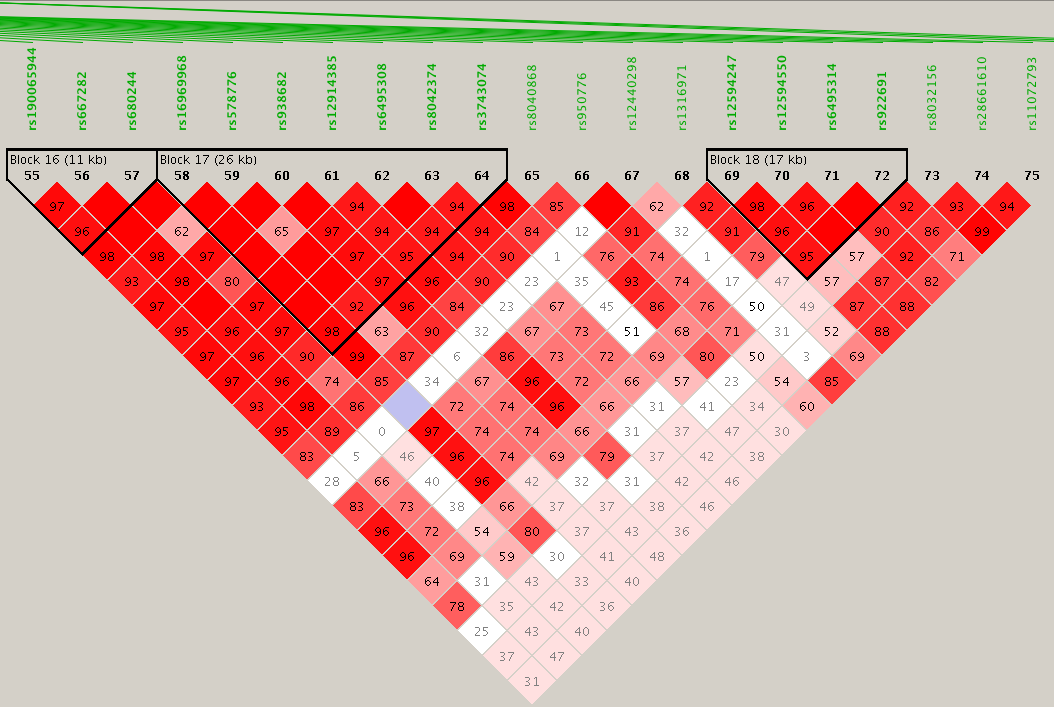 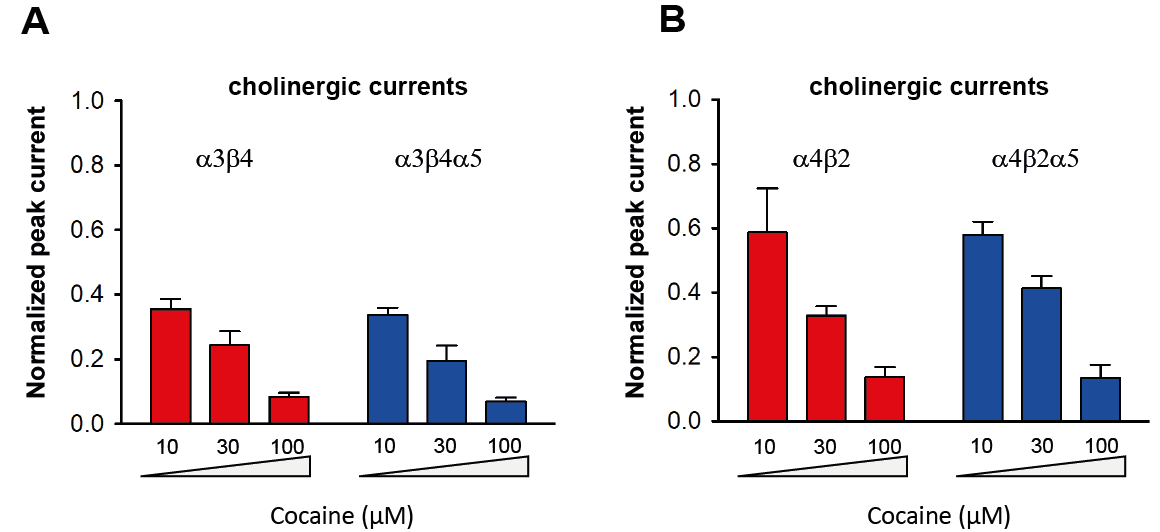 Fig. S3: (A) Absence of effect of the presence of the α5 subunit on cocaine-induced inhibition of cholinergic current on α3β4-containing nicotinic receptors in oocytes. Normalized peak current = Ipeak(ACh+cocaine)/Ipeak(ACh). Ach concentration: 30µM.The two-way ANOVA performed on normalized peak current indicated a significant effect of cocaine concentration (F2,8=40.02, p<0.0001; partial η2=0.91); but not of α5-subunit addition (F1,4=3.16, p=0.15, NS; partial η2=0.35) and no interaction (F1,4=2.37, p=0.16, NS; partial η2=0.37).(B) Absence of effect of the presence of the α5 subunit on cocaine-induced inhibition of cholinergic current on α4β2-containing nicotinic receptors in oocytes. Normalized peak current = Ipeak(ACh+cocaine)/Ipeak(ACh). Ach concentration: 30µM.The two-way ANOVA performed on normalized peak current indicated a significant effect of cocaine concentration (F2,8=39.03, p<0.0001; partial η2=0.9); but not of α5-subunit addition (F1,4=0.12, p=0.75, NS; partial η2=0.04) and no interaction (F1,4=0.51, p=0.62, NS; partial η2=0.11).Mean and SEM are represented.Behaviour Two-way ANOVAInactive lever pressesTwo-way ANOVAWasted lever presses AcquisitionCocaine SA (0,2 mg/kg)Session: F12,360=1.19, p=0.28, NSGenotype: F2, 30= 0.17, p=0.84, NSInteraction: F24, 360 = 0.83, p=0.7, NSF12,360=1.08, p=0.38, NSF2, 30= 0.1, p=0.9, NSF24, 360 = 0.63, p=0.91, NSDose-response (0,1-0,8 mg/kg) cocaine SACocaine dose: F3,75=7.1, p=0.0003Genotype: F2, 25= 0.18, p=0.83, NSInteraction: F6, 75 = 1.22, p=0.3, NSF3,75=9.22, p<0.0001F2, 25= 0.81, p=0.45, NSF6, 75 = 0.78, p=0.58, NSProgressive Ratio (0,2-0,4 mg/kg) cocaine SACocaine dose: F1,23=15.08, p=0.0008Genotype: F2, 23= 0.37, p=0.69, NSInteraction: F2, 23 = 0.23, p=0.8, NSF1,23=3.36, p=0.08, NSF2, 23= 3.23, p=0.058, NSF2, 23 = 2.85, p=0.078, NSCue-induced reinstatementReinstatement: F1,23=4.23, p=0.051, NSGenotype: F2, 23= 0.46, p=0.64, NSInteraction: F2, 23 = 0.58, p=0.57, NSStress-induced reinstatementReinstatement: F1,23=7.62, p=0.011Genotype: F2, 23= 0.12, p=0.88, NSInteraction: F2, 23 = 0.03, p=0.97, NSCocaine (10 mg/kg)-induced reinstatementReinstatement: F1,23=0.05, p=0.82, NSGenotype: F2, 23= 0.29, p=0.74, NSInteraction: F2, 23 = 1.36, p=0.28, NSBehaviourWTα5SNPα5KOOne-way ANOVAAcquisitionFR-12.45+/- 0.152.5+/- 0.172.58+/- 0.15F (2, 30) = 0.18P = 0.83, NSAcquisitionFR-22+/- 02+/- 02+/- 0Not Applicable(SEMs=0) AcquisitionFR-32.27+/- 0.142.2+/- 0.132.33+/- 0.14F (2, 30) = 0.23P = 0.8, NSAcquisitionFR-42+/- 02+/- 02+/- 0Not Applicable(SEMs=0)AcquisitionFR-52.36+/- 0.152.6+/- 0.162.67+/- 0.14F (2, 30) = 1.12P = 0.34, NSExtinction6.77+/- 0.65+/- 0.56.1+/- 0.45F (2, 23) = 2.86P = 0.0776, NSMean (SD) or N (%)AgeAge39 (9)GenderMen234 (76%)GenderWomen72 (24%)Homelessness ≥3 monthsHomelessness ≥3 months89 (29%)At least one lifetime SAAt least one lifetime SA115 (38%)Number of cigarettes smoked / dayNumber of cigarettes smoked / day18 (11)3 comorbid lifetime SUDs or more (except tobacco)3 comorbid lifetime SUDs or more (except tobacco)257 (44%)Lifetime SUD diagnosesOpiates129 (42%)Lifetime SUD diagnosesAlcohol224 (75%)Lifetime SUD diagnosesCannabis243 (81%)Lifetime SUD diagnosesSedatives170 (56%)Age at onset of cocaine use (years)Age at onset of cocaine use (years)23 (6)Weekly cocaine use during self-reported worst period of CUD (daily vs. non-daily)Weekly cocaine use during self-reported worst period of CUD (daily vs. non-daily)191 (62%)Number of DSM-IV criteria for CUDNumber of DSM-IV criteria for CUD4.9 (1.8)Delay to relapse from CUD after cessation (months): Mean (SD)Median (IQR)Delay to relapse from CUD after cessation (months): Mean (SD)Median (IQR)37 (58)13 (4-36)SNP IDPosition on chr15 (bp)allelesMAF in the European superpopulationdistance from rs950776 (bp)LDLDNESNES x R2SNP IDPosition on chr15 (bp)allelesMAF in the European superpopulationdistance from rs950776 (bp)D'R2NESNES x R2rs95077678926018(T/C)0.3250110.630.63rs802346278914734(C/T)0.336-112840.98160.917-0.64-0.58688rs290413078916622(C/G)0.335-93960.9770.9126-0.64-0.584064rs488707078916187(C/T)0.338-98310.98150.9088-0.63-0.572544rs6201033278918762(G/C)0.325-72560.92750.86030.630.541989rs194878917399(A/G)0.3191-86190.92620.8346-0.65-0.54249rs717827078921077(C/G)0.3638-49410.99040.8260.690.56994rs6201032778892784(G/A)0.34-332340.92120.79350.680.53958rs749551878900574(C/T)0.333-254440.890.7640.670.51188rs6201032878894971(C/T)0.333-310470.890.7640.660.50424rs286954678907345(C/T)0.3499-186730.920.7574-0.69-0.522606rs206780878911780(G/A)0.3509-142380.91990.75390.660.497574rs374307578909452(T/C)0.341-165660.88860.7351-0.7-0.51457rs7960928478928411(G/A)0.33623930.87570.72980.630.459774rs374307478909480(G/A)0.3429-165380.88830.7281-0.69-0.502389rs11172595978899346(G/A)0.3429-266720.88830.72810.670.487827rs718258378899210(G/C)0.3429-268080.88830.72810.670.487827rs51474378884227(T/A)0.3429-417910.88830.7281-0.68-0.495108rs1740827678881618(T/C)0.3429-444000.88830.72810.670.487827rs374307378909539(G/T)0.3439-164790.88810.7246-0.69-0.499974rs47205478887994(A/G)0.3439-380240.88810.7246-0.67-0.485482rs66065278887832(A/G)0.3439-381860.88810.7246-0.67-0.485482rs61547078885988(T/C)0.3439-400300.88810.7246-0.67-0.485482rs58413578883628(A/G)0.3439-423900.88810.7246-0.68-0.492728rs69278078876505(C/G)0.3419-495130.87450.7088-0.69-0.489072rs6101245778865694(C/G)0.3419-603240.87450.70880.680.481984rs5794545378862845(C/T)0.3419-631730.87450.70880.720.510336rs1163763578877150(A/G)0.3429-488680.87430.7054-0.69-0.486726rs47188978870235(T/C)0.3449-557830.8740.6986-0.65-0.45409rs49509078870003(A/G)0.3449-560150.8740.6986-0.66-0.461076rs49595678869930(C/T)0.3449-560880.8740.6986-0.66-0.461076rs187839978912003(G/C)0.3907-140150.94980.6777-0.71-0.481167rs435201778912204(A/C)0.3936-138140.95460.676-0.69-0.46644rs802518878912278(C/G)0.3926-137400.94960.6718-0.69-0.463542rs5772822678929350(G/C)0.372833320.90250.660.750.495rs3604586978929498(C/T)0.373834800.90230.6570.750.49275rs374307778894896(C/T)0.3867-311220.92520.65390.710.464269rs1290130078892952(G/A)0.3867-330660.92520.65390.70.45773rs1291160278891449(T/C)0.3867-345690.92520.65390.70.45773rs649530778890321(C/T)0.3867-356970.92520.65390.70.45773rs5627614278889795(T/C)0.3867-362230.92520.65390.710.464269rs64704178880481(T/C)0.3867-455370.92520.6539-0.73-0.477347rs7740387478903165(T/C)0.3887-228530.9250.64810.680.440708rs18382244278902775(A/G)0.3887-232430.9250.64810.680.440708rs13997890178902026(C/A)0.3887-239920.9250.64810.680.440708rs649530678865893(G/A)0.3877-601250.92010.644-0.76-0.48944rs58876578865425(T/C)0.3877-605930.92010.644-0.76-0.48944rs55501878879242(G/A)0.3867-467760.91520.6399-0.76-0.486324rs87105878858491(G/A)0.3131-675270.82130.63840.710.453264rs62184978872861(G/A)0.3897-531570.91980.6382-0.7-0.44674rs1070995678872834(A/-)0.3897-531840.91980.6382-0.7-0.44674rs68024478871288(T/C)0.3897-547300.91980.6382-0.73-0.465886rs60107978869579(T/A)0.3897-564390.91980.6382-0.7-0.44674rs804054478904261(G/A)0.3857-217570.91040.63580.680.432344rs48113478877563(A/G)0.3857-484550.91040.6358-0.73-0.464134rs382978778856266(C/T)0.328-697520.79520.62380.750.46785rs1163789078935419(C/G)0.367894010.86460.61880.750.4641rs1163322378935476(T/C)0.367894580.86460.61880.750.4641rs717351278849914(C/T)0.33-761040.79460.6173-0.74-0.456802rs427582178849541(C/T)0.33-764770.79460.6173-0.73-0.450629rs436668378912203(C/T)0.4205-138150.95250.6022-0.69-0.415518